VSTUPNÍ ČÁSTNázev moduluVýrobek a jeho využití v marketingové praxiKód modulu63-m-4/AM51Typ vzděláváníOdborné vzděláváníTyp moduluodborný teoretickýVyužitelnost vzdělávacího moduluKategorie dosaženého vzděláníM (EQF úroveň 4)Skupiny oborů63 - Ekonomika a administrativaKomplexní úlohaVýrobek a jeho využití v marketingové praxiObory vzdělání - poznámky63-41-M/01 – Ekonomika a podnikání63-41-M/04 – Obchodní akademieDélka modulu (počet hodin)12Poznámka k délce moduluPlatnost modulu od30. 04. 2020Platnost modulu doVstupní předpokladyNejsou stanoveny.JÁDRO MODULUCharakteristika moduluModul je určen pro obory vzdělání s různým zaměřením a bude realizován na teoretickém základu. Žák získá obecný přehled o marketingovém mixu, jeho využití v ekonomickém prostředí a komplexní charakteristiku výrobku, jakožto jednu ze složek marketingového mixu. Samostatně bude schopen definovat pojem výrobek, kategorizovat ho a určit jeho fázi ve vývoji výrobku.Očekávané výsledky učeníŽák: charakterizuje výrobek v rámci marketingového mixuidentifikuje fázi životního cyklu, ve které se výrobek nacházírozčlení výrobek podle různých kritériívysvětlí komplexní pojetí výrobkuna příkladu demonstruje  úlohu obalu pro nákupní rozhodovánívysvětlí základní problematiku ochranných známekObsah vzdělávání (rozpis učiva)MarketingMarketingový mixVýrobekOchranná známkaUčební činnosti žáků a strategie výukyStrategie výukyMetody slovní:monologické metody (popis, vysvětlování, výklad)dialogické metody (rozhovor, diskuse)metody práce s učebnicí, knihou, odborným časopisem, případovou studiíMetody praktické:aplikace teoretických poznatků na praktických příkladech s odbornou podporou učiteleUčební činnostiŽák:pracuje s informacemi získanými z výkladu učitelepři své činnosti uplatňuje práci s odborným textemvyhledává a ověřuje si doplňující informace získané z elektronických zdrojůkonzultuje danou problematiku s učitelemaplikuje teoretické poznatky do praktických příkladůodhaluje případnou chybovost a provede opravuzpracované zadání prezentuje před třídou a učitelemČinnosti žáka ve vazbě na výsledky učení:Charakterizuje výrobek v rámci marketingového mixu
	ve spolupráci s učitelem rozčlení výrobky do základních skupinsamostatně nebo ve skupině žáků rozliší výrobní a obchodní sortimentzvolí výrobek, který začlení do konkrétní skupiny podle stanovených kritériíIdentifikuje fázi životního cyklu, ve které se výrobek nachází
	popíše životní cyklus výrobku, včetně jeho jednotlivých fázína příkladu samostatně určí, ve které fázi se výrobek nacházíRozčlení výrobek podle různých kritérií
	ve spolupráci s učitelem charakterizuje výrobky krátkodobé spotřebyna příkladu samostatně definuje výrobky dlouhodobé spotřebypopíše kapitálové statky a konkretizuje je na příkladusamostatně vysvětlí spotřební zboží a jeho další členěníučitel sleduje žáka a případně opraví jeho chybovostVysvětlí komplexní pojetí výrobku
	vyjmenuje a popíše úrovně komplexního výrobkuvysvětlí, jak výrobek vnímá zákazníkve spolupráci s učitelem popíše komplexní výrobek a vše, co s výrobkem souvisí na praktickém příkladuv součinnosti se žáky sestaví komplexní výrobek, který v pracovních skupinách vymyslíNa příkladu demonstruje úlohu obalu pro nákupní rozhodování
	zvolí si jeden výrobek a vysvětlí základní funkce obalusamostatně nebo ve skupině žáků zkusí navrhnout obal pro existující výrobekna příkladech ukáže, které obaly a proč dokáží zaujmout zákazníkave spolupráci s učitelem popíše vliv šetrného přístupu k životnímu prostředí z hlediska marketinguVysvětlí základní problematiku ochranných známek
	ve spolupráci s učitelem popíše, co je ochranná známka a  k čemu sloužísamostatně nebo ve skupině žáků vysvětlí postup při registraci ochranné známky v ČRZařazení do učebního plánu, ročník63-41-M/01 – Ekonomika a podnikání, 3. ročníkVÝSTUPNÍ ČÁSTZpůsob ověřování dosažených výsledkůPísemné zkoušení: se bude skládat z teoretické a praktické části a je celohodinové.
	Teoretická část obsahuje testové, otevřené, uzavřené a výběrové otázky zejména s těmito tématy:
		výrobek a jeho charakteristikaživotní cyklu výrobkuochranná známkakomplexní pojetí výrobkuPraktická část obsahuje příklad, zaměřený na výrobek a skládá se ze 3 úloh. Pro zpracování praktické části jsou vyžadovány znalosti a dovednosti z těchto oblastí:
	marketingový mixcharakteristika a členění výrobkůklasifikace kapitálových statků a spotřebního zbožíkomplexní výrobekÚstní zkoušení: je založeno na interakci učitele a žáka při hodnocení. Důraz je kladen na zjištění, zda žák učivo pochopil a zda je získané poznatky aplikuje v praktických situacích a nalézá řešení problémů.Kritéria hodnoceníPísemné zkoušení:
	teoretická část: žák získá maximálně 40 bodů, z toho musí získat alespoň 15 bodů, aby uspěl.praktická část: žák získá maximálně 60 bodů, z toho musí získat alespoň 30 bodů, aby uspěl.Při hodnocení se zohledňuje:
	schopnost, na základě vybraného reálného výrobku, rozčlenit ho podle kritérií, definovat jednotlivé části komplexního výrobku a definovat druh značky výrobku.vlastní návrh na efektivní řešení zadaného příkladu včetně načrtnutí obaluobhajoba řešeného zadáníÚstní zkoušení: žák dostane 5 otázek, z toho musí zodpovědět alespoň 2, aby uspěl.U obou typů zkoušení se hodnotí věcná správnost, aplikace z teoretických poznatků na praktických příkladech, prezentace výsledku a jeho obhajoba. Hodnocení má za cíl posoudit úroveň vědomostí a dovedností.  Pro splnění modulu je potřeba získat 50 % celkových bodů. Podmínkou je účast na modulu ve výši 70 %.Doporučená literaturaMOUDRÝ, Marek. Základy marketingu. 1. vydání. Computer Media s.r.o., 2008. ISBN 978-80-7402-002-5.BOUČKOVÁ, Jana a kol. Marketing. 1. vydání. Nakladatelství C.H. Beck, 2003. ISBN 80-7179-577-1VYSEKALOVÁ, Jitka. Marketing pro střední školy, vyšší odborné školy a veřejnost. Praha: Eduko, 2016. ISBN 978-80-88057-17-8.PoznámkyObsahové upřesněníOV RVP - Odborné vzdělávání ve vztahu k RVPMateriál vznikl v rámci projektu Modernizace odborného vzdělávání (MOV), který byl spolufinancován z Evropských strukturálních a investičních fondů a jehož realizaci zajišťoval Národní pedagogický institut České republiky. Autorem materiálu a všech jeho částí, není-li uvedeno jinak, je Martina Matoušková. Creative Commons CC BY SA 4.0 – Uveďte původ – Zachovejte licenci 4.0 Mezinárodní.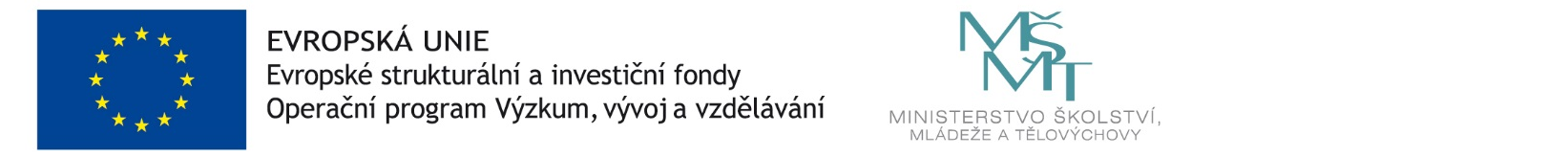 